		Benchmarking knihoven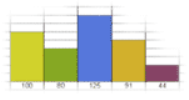 			Doplňující informace k činnosti knihovny v roce 2020Spádovost obce, specifika, zvláštnosti, které mohou ovlivňovat strukturu uživatelů knihoven:Vzdělávací zařízení v místě (počet)Provozní doba knihovnyUveďte konkrétní rozpis standardní provozní doby jednotlivých pracovišť služeb.Uveďte konkrétní rozpis nestandardní provozní doby jednotlivých pracovišť služeb (letní prázdniny, Vánoce, rekonstrukce, jiná uzavření…) Důvody jiného uzavření:Financování knihovny Další funkce knihovny Uveďte funkce, které knihovna vykonává nad rámec běžných aktivit knihovny, např. provoz informačního centra obce, kluby, provoz kina, kulturního střediska apod.Dobrovolníci v knihovněČinnost dobrovolníků:Činnosti zajištěné formou outsourcingu (služeb)Například úklid, účetnictví apod., pokud ano, specifikujteOstatní:Uveďte další informace například: kavárny, literární kavárny, atria, dvorky, letní čítárny…Specifika, které pozitivně nebo negativně ovlivnily výkony (poskytované služby) Vaší knihovny (například: nárůst nezaměstnanosti nebo demografický vývoj v obsluhované populaci, rekonstrukce knihovny, personální změny, změny v přístupu zřizovatele, změny provozních hodin …)Specifika roku 2020 (omezení z důvodu Covid-19):Tradiční výpůjční služby (rozvoz, donášková služba, výdajové okénko…). Uveďte způsoby a zkušenosti s poskytovanými službami.Možnost bezkontaktní registrace - ano/ne (zkušenosti)Vzdělávací a kulturní akce pro veřejnost (ve virtuálním prostoru, mimo prostory knihovny…).Nestandardní služby, například: pomoc seniorům s registrací k očkování, komunikace ke službám knihovny (jak se registrovat, jak si objednat knihu, e-knihu…), komunikace k sociálnímu vyloučení (telefonáty s osamělými lidmi) a další.Zpracoval(a):Datum:Název knihovnySídlo knihovnyKrajEvidenční číslo knihovnyZřizovatel knihovnyTyp organizaceKnihovna je pověřená výkonem RFPočet poboček knihovny a dalších pracovišť celkemVelikost obsluhované populaceBezbariérový přístup (ano, ne, částečně)Bezkontaktní vracení (Bibliobox, biblioschánka) (ano, ne)Bezkontaktní půjčování (Knihobox, BiblidoBOX …) (ano, ne)Mateřská škola a podobná zařízeníZákladní školaStřední školaVysoká školaJiná vzdělávací zařízeníPoznámkyPočet pracovišťPočet hodin/ týdenPočet týdnůPočet hodin/ rokÚstřední knihovnaPobočka 1Pobočka 2Pobočka 3Pobočka 4Pobočka 5Pobočka 6…Další pracoviště (např. inf. centrum, knihařská dílna…)…Počet pracovišťPočet hodin/ týdenPočet týdnůPočet hodin/ rokÚstřední knihovnaPobočka 1Pobočka 2Pobočka 3Pobočka 4Pobočka 5Pobočka 6…Další pracoviště (např. inf. centrum, knihařská dílna…)Registrační poplatek (dospělí/děti)Rodinné registraceRegistrační poplatek ostatníČtenářský klub (ano /ne)Klub pro-náctileté (ano /ne)Klub pro děti do 6 let (ano /ne)Knihovna věcí (ano/ne)Informační centrum (ano /ne)Jiné (dílny, kino, individuální studovny…)Počet dobrovolníkůPočet hodinVyužití služeb formou outsourcingu (ano/ne)Pokud ano, specifikujte